Alpaca Breed Entry Form 2023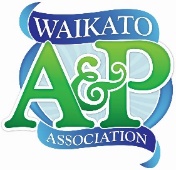 Entries close on 27th September 2023. Late entries will be accepted until Wednesday 04th October 2023 with a 50% penalty. No entries on the day.Photocopy this entry form if you need more space to enter more animals. If the form is not signed or does not have the required certificates or does not have the correct monies, it will be returned to sender. Tuberculosis Testing- A copy of a  current Test Certificate must be supplied with entries. Email this form to prudysplace@xtra.co.nz and  sammy@showingwaikato.co.nz or post form to Waikato A &P, Alpaca Section, PO Box 14161, Hamilton 3252 or enter online at Showday Online https:/showday.online/.Total head:Total head:Total head:Total head:No. of Pens Required: No. of Pens Required: No. of Pens Required: No. of Pens Required: No. of Pens Required: No. of Pens Required: No. of Pens Required: No. of Pens Required: No. of Pens Required: Stud Name:Stud Name:Stud Name:Stud Name:Stud Name:Exhibitor Name:Exhibitor Name:Exhibitor Name:Exhibitor Name:Email:Email:Email:Email:Email:Email:Email:Email:Email:Phone: Phone: Phone: Phone: Phone: Address:Address:Address:Address:Address:Address:Address:Address:Address:Address:Address:Address:Address:Address:Address:Address:Address:Address:Bank A/C for Prize Money:OR: I wish to donate any prize money won, back to the Waikato A&P Alpaca Section and be listed in the catalogue as a Donor. Bank A/C for Prize Money:OR: I wish to donate any prize money won, back to the Waikato A&P Alpaca Section and be listed in the catalogue as a Donor. Bank A/C for Prize Money:OR: I wish to donate any prize money won, back to the Waikato A&P Alpaca Section and be listed in the catalogue as a Donor. Bank A/C for Prize Money:OR: I wish to donate any prize money won, back to the Waikato A&P Alpaca Section and be listed in the catalogue as a Donor. Bank A/C for Prize Money:OR: I wish to donate any prize money won, back to the Waikato A&P Alpaca Section and be listed in the catalogue as a Donor. Bank A/C for Prize Money:OR: I wish to donate any prize money won, back to the Waikato A&P Alpaca Section and be listed in the catalogue as a Donor. Bank A/C for Prize Money:OR: I wish to donate any prize money won, back to the Waikato A&P Alpaca Section and be listed in the catalogue as a Donor. Bank A/C for Prize Money:OR: I wish to donate any prize money won, back to the Waikato A&P Alpaca Section and be listed in the catalogue as a Donor. Bank A/C for Prize Money:OR: I wish to donate any prize money won, back to the Waikato A&P Alpaca Section and be listed in the catalogue as a Donor. Bank A/C for Prize Money:OR: I wish to donate any prize money won, back to the Waikato A&P Alpaca Section and be listed in the catalogue as a Donor. Bank A/C for Prize Money:OR: I wish to donate any prize money won, back to the Waikato A&P Alpaca Section and be listed in the catalogue as a Donor. Bank A/C for Prize Money:OR: I wish to donate any prize money won, back to the Waikato A&P Alpaca Section and be listed in the catalogue as a Donor. Bank A/C for Prize Money:OR: I wish to donate any prize money won, back to the Waikato A&P Alpaca Section and be listed in the catalogue as a Donor. Bank A/C for Prize Money:OR: I wish to donate any prize money won, back to the Waikato A&P Alpaca Section and be listed in the catalogue as a Donor. Bank A/C for Prize Money:OR: I wish to donate any prize money won, back to the Waikato A&P Alpaca Section and be listed in the catalogue as a Donor. Bank A/C for Prize Money:OR: I wish to donate any prize money won, back to the Waikato A&P Alpaca Section and be listed in the catalogue as a Donor. Bank A/C for Prize Money:OR: I wish to donate any prize money won, back to the Waikato A&P Alpaca Section and be listed in the catalogue as a Donor. Bank A/C for Prize Money:OR: I wish to donate any prize money won, back to the Waikato A&P Alpaca Section and be listed in the catalogue as a Donor. I would like to make a donation to the Waikato A&P Association:  $5          $10          $20          $50           $100         other value $____________I would like to make a donation to the Waikato A&P Association:  $5          $10          $20          $50           $100         other value $____________I would like to make a donation to the Waikato A&P Association:  $5          $10          $20          $50           $100         other value $____________I would like to make a donation to the Waikato A&P Association:  $5          $10          $20          $50           $100         other value $____________I would like to make a donation to the Waikato A&P Association:  $5          $10          $20          $50           $100         other value $____________I would like to make a donation to the Waikato A&P Association:  $5          $10          $20          $50           $100         other value $____________I would like to make a donation to the Waikato A&P Association:  $5          $10          $20          $50           $100         other value $____________I would like to make a donation to the Waikato A&P Association:  $5          $10          $20          $50           $100         other value $____________I would like to make a donation to the Waikato A&P Association:  $5          $10          $20          $50           $100         other value $____________I would like to make a donation to the Waikato A&P Association:  $5          $10          $20          $50           $100         other value $____________I would like to make a donation to the Waikato A&P Association:  $5          $10          $20          $50           $100         other value $____________I would like to make a donation to the Waikato A&P Association:  $5          $10          $20          $50           $100         other value $____________I would like to make a donation to the Waikato A&P Association:  $5          $10          $20          $50           $100         other value $____________I would like to make a donation to the Waikato A&P Association:  $5          $10          $20          $50           $100         other value $____________I would like to make a donation to the Waikato A&P Association:  $5          $10          $20          $50           $100         other value $____________I would like to make a donation to the Waikato A&P Association:  $5          $10          $20          $50           $100         other value $____________I would like to make a donation to the Waikato A&P Association:  $5          $10          $20          $50           $100         other value $____________I would like to make a donation to the Waikato A&P Association:  $5          $10          $20          $50           $100         other value $____________Arrival TimeFriday:___________________  Saturday:___________________Arrival TimeFriday:___________________  Saturday:___________________Arrival TimeFriday:___________________  Saturday:___________________Arrival TimeFriday:___________________  Saturday:___________________Arrival TimeFriday:___________________  Saturday:___________________Arrival TimeFriday:___________________  Saturday:___________________OFFICE USE ONLYMember Passes:                 Exhibitor Passes:                 Car Passes:                  OFFICE USE ONLYMember Passes:                 Exhibitor Passes:                 Car Passes:                  OFFICE USE ONLYMember Passes:                 Exhibitor Passes:                 Car Passes:                  OFFICE USE ONLYMember Passes:                 Exhibitor Passes:                 Car Passes:                  OFFICE USE ONLYMember Passes:                 Exhibitor Passes:                 Car Passes:                  OFFICE USE ONLYMember Passes:                 Exhibitor Passes:                 Car Passes:                  OFFICE USE ONLYMember Passes:                 Exhibitor Passes:                 Car Passes:                  OFFICE USE ONLYMember Passes:                 Exhibitor Passes:                 Car Passes:                  OFFICE USE ONLYMember Passes:                 Exhibitor Passes:                 Car Passes:                  OFFICE USE ONLYMember Passes:                 Exhibitor Passes:                 Car Passes:                  OFFICE USE ONLYMember Passes:                 Exhibitor Passes:                 Car Passes:                  OFFICE USE ONLYMember Passes:                 Exhibitor Passes:                 Car Passes:                  ClassName of Animal (must be stated)Name of Animal (must be stated)Name of Animal (must be stated)Name of Animal (must be stated)IAR No.IAR No.Breed H/SSex M/FSex M/FColourColourAge of Alpaca at Show (Months)Age of Alpaca at Show (Months)Age of fleece (months)Last shearing date (dd/mm/yy)FeesOffice useTotal entry fees (including back page) Total entry fees (including back page) Total entry fees (including back page) Total entry fees (including back page) Total entry fees (including back page) Total entry fees (including back page) $Late entry penalty =total entry fees x 0.5Late entry penalty =total entry fees x 0.5Late entry penalty =total entry fees x 0.5Late entry penalty =total entry fees x 0.5Late entry penalty =total entry fees x 0.5Late entry penalty =total entry fees x 0.5$Show Fee Show Fee Show Fee Show Fee Show Fee Show Fee $20.00DonationDonationDonationDonationDonationDonation$Total enclosedTotal enclosedTotal enclosedTotal enclosedTotal enclosedTotal enclosed$ClassName of Animal (must be stated)IAR No.Breed H/SSex M/FColourAge of Alpaca at Show (Months)Age of fleece (months)Last shearing date (dd/mm/yy)FeesOffice useAdd total to front page$